DUST/ODOUR/SMOKE INCIDENT DIARY  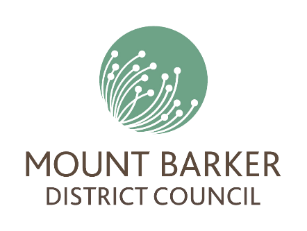 For Council Ref Number: Your name:………………………………………………………………………………………………………………………………………………………………………………Your phone number & email…………………………………………………………………………………………………………………………………………………………....Address of complainant:	Location of alleged activity	Name of person / company conducting alleged activity	Please complete for a period of 14  consecutive days.TimeDATEDuration of noiseDescription of noiseCommente.g. 7:13pm21/10/0526minsLow pitch humCould not hear TV